* koolipiim-Euroopa Koolipiima programmi alusel Euroopa Liidu poolt subsideeritud piimatooded ** koolipuuviljad-Euroopa Koolipuuvilja programmi alusel Euroopa programmi Liidu pooltSubsideeritud puu-ja juurviljad                                                                                                                                                                                             *** Seoses laste arvu muutumisega võimalikud menüüs muudatused**** Toidus sisalduvate allergeenide kohta võib lisainfot küsida tervishoiutöötajalt või laohoidjaltEsmaspäev 29.10.2018Hommikusöök:    Neljaviljahelbepuder võiga                               Maasikatoormoos                              Piim* Puuviljapaus:      Õun**  Lõunasöök:          Läätsesupp                              Täistera rukkileib                              Kabatšoki-hakklihakotlet                              Piimakaste                              Porgandi-õunasalat õlikastmegaÕhtuoode:            Hautatud köögiviljad (külmutatud)                              Võileib                              Tee sidruniga                              Värske puuvili                                                                                                                                  Neljapäev 01.11.2018Hommikusöök:     Odratangupuder võiga                                Vaarikatoormoos                                 Piim*Puuviljapaus:        Pirn**Lõunasöök:            Kana-nuudlisupp (juurviljadega)                                 Seemneleib                                  Hakk-guljašš hapukoorega (sõim)                                Guljsš (hapukoorega)-aed                                Kartulipüree võiga, värske kurkÕhtuoode:              Kohupiima-banaanivaht (sõim)                                Saia-kohupiimavorm kaerahelvestega (aed)                                Marjakissell                                Värske puuvili                                                                                                                         Teisipäev 30.10.2018Hommikusöök:    Mannapuder võiga                               Sepik riivjuustuga                              Kakaojook piimagaPuuviljapaus:       Banaan (sõim), lillkapsas (aed)Lõunasöök:           Koduneseljanka hapukoorega                               Peenleib                               Makaronid hakklihaga                               V.kapsa-tomatisalat toiduõliga                                                                                                                                                                                                  Õhtuoode:            Kohupiimavorm                              Kirsimoos                              Piim*                              Värske puuviliReede 02.11.2018Hommikusöök:      Tatrapuder võiga (sõmer)                                 Piim*Puuviljapaus:         ViinamarjadLõunasöök:             Värskekapsasupp hapukoorega                                  Täistera rukkileib                                 Kala-riisivorm, piimakaste                                 Värske salat hapukooregaÕhtuoode:              Piima-kruubisupp, sepik munavõiga (sõim)                                 Värske puuvili                                 Kaneelisaiake (aed)                                 Kompott kuiv. puuviljadestKolmapäev 31.10.2018Hommikusöök:    Hirsipuder võiga                               Sai moosiga                              Maitsestamata jogurt** Puuviljapaus:      MandariinLõunasöök:          Kalasupp hapukoorega, täist. rukkileib                              Pikkpoiss                              Kartuli-kaalikapüree võiga                              Peedisalat toiduõligaÕhtuoode:            Juurviljapüree võiga, paprika (sõim)                              Juurviljasalat hapukoorega (aed)                              Võileib, tee                              Värske puuvili                                                                          NÄDALAMENÜÜ 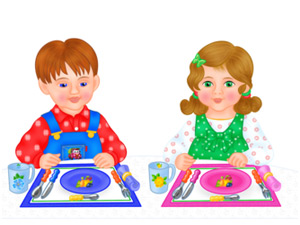 